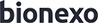 Bionexo do Brasil LtdaRelatório emitido em 12/03/2024 10:51CompradorIGH - HUAPA - HOSPITAL DE URGÊNCIA DE APARECIDA DE GOIÂNIA (11.858.570/0004-86)AV. DIAMANTE, ESQUINA C/ A RUA MUCURI, SN - JARDIM CONDE DOS ARCOS - APARECIDA DE GOIÂNIA, GO	CEP: 74969-210Relação de Itens (Confirmação)Pedido de Cotação : 337761450COTAÇÃO Nº 56920 - MATERIAL MÉDICO - HEAPA MAR/2024Frete PróprioObservações: *PAGAMENTO: Somente a prazo e por meio de depósito em conta PJ do fornecedor. *FRETE: Só serão aceitas propostas com frete CIF e para entrega no endereço: AV. DIAMANTE, ESQUINA C/ A RUA MUCURI, JARDIM CONDE DOS ARCOS, AP DE GOIÂNIA/GO CEP: 74969210, dia e horário especificado. *CERTIDÕES: As Certidões Municipal, Estadual de Goiás, Federal, FGTS e Trabalhista devem estar regulares desde a data da emissão da proposta até a data do pagamento. *REGULAMENTO: O processo de compras obedecerá ao Regulamento de Compras do IGH, prevalecendo este em relação a estes termos em caso de divergência.Tipo de Cotação: Cotação Emergencial Fornecedor :Data de Confirmação :Produto	Código Programação Fabricante Embalagem Fornecedor Comentário Justificativa  PreçoPreçoRent(%) Quantidade  ValorUsuáriode EntregaUnitário FábricaTotalTotal Parcial:630.0	R$730,8000Total de Itens da Cotação: 1	Total de Itens Impressos: 1Total Geral:630.0	R$730,8000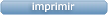 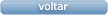 Clique aqui para geração de relatório completo com quebra de página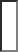 FornecedorFaturamento MínimoPrazo de EntregaValidade da PropostaCondições de PagamentoFreteObservações1Comercial Cirurgica Rioclarense Ltda- SPJAGUARIÚNA - SPDeyvison Santos - null deyvison.santos@rioclarense.com.br Mais informaçõesR$ 500,00001 dias após confirmação14/03/202430 ddlCIFnullFRASCO P/ DIETAS ENTERAIS 300 ML -> PERMITE TRATAMENTO TERMICO (AQUECIMENTO. RESFRIAMENTO) DE SOLUCOES - LIVRE DE BISFENOL -FRASCODaniellyDaniellyDaniellyDaniellyTAMPA COM MEMBRANAPARA NUTRICAOComercial;1 - Não	Evelynatende o	Pereira Da;1 - Não	Evelynatende o	Pereira Da;1 - Não	Evelynatende o	Pereira Da;1 - Não	Evelynatende o	Pereira Da1 PERFURAVEL.	34312 ADAPTADA AOSEQUIPOS DE ALIMENTACAO ENTERAL - GRADUADO COM ESCALA DE 10 ML - COM DISPOSITIVO PARA FIXACAO EM SUPORTE - ATOXICO - TRANSPARENTE- ESTERIL. - UNIDADE-	ENTERAL	CAI 300MLESTERIL CX C/96UN, BIOBASEXA	Cirurgica	n RioclarenseLtda- SPull	prazo de entrega,pedido emergencial.R$ 1,1600R$ 0,0000630 Unidade	R$	Cruz730,800012/03/202409:48